กรณีตัวอย่างการสอนของ PLC  “ป่าไม้ชุมชน โรงเรียนเชียงยืนพิทยาคม”     	ครูเพ็ญศรี ใจกล้า โรงเรียนเชียงยืนพิทยาคม ได้เล่าถึงการทำ PLC ที่ริเริ่มกันเองในโรงเรียนเริ่มเกิดขึ้น โดยผู้บริหารก็สนับสนุนเต็มที่ เริ่มใช้การสอนแบบPLC ด้วยการให้นักเรียนทำโครงงานในสิ่งที่สนใจ ให้นักเรียนค้นหาปัญหาที่อยากทำ ร่วมกันคิด ร่วมกันทำ ร่วมกันวางแผนร่วมแลกเปลี่ยนเรียนรู้ สามารถที่จะแก้ปัญหาร่วมกันได้ จนกระทั่งนักเรียนได้องค์ความรู้จากการลงมือปฏิบัติจริง จากการถอดประสบการณ์ เรื่องป่าชุมชนของนักเรียน นักเรียนเล่าว่า พวกเขาเริ่มต้นสำรวจปัญหาชุมชนที่พวกเขาอาศัยอยู่ พบว่าป่าไม้ถูกตัดเป็นจำนวนมากและมีขยะถูกทิ้งอยู่ในป่า พวกเขาจึงคิดว่าป่านี้เป็นป่าของชุมชน ทุกคนใช้ประโยชน์จากผืนป่าแห่งนี้ เป็นแหล่งสร้างรายได้ เก็บของป่า เช่น เห็ด สมุนไพร หากป่าไม้ถูกทำลายหมดก็จะส่งผลเสียต่อชุมชน นักเรียนจึงร่วมกันคิด ร่วมกันทำ ร่วมวางแผนเพื่อจะแก้ปัญหา      ป่าไม้ถูกทำลาย และคิดที่จะรอนุรักษ์ผืนป่าชุมชนนี้ พวกเขากลับเข้าไปสำรวจป่า สำรวจต้นไม้ ทำสัญลักษณ์ติดต้นไม้ ทำเขตแดนสงวน แต่ก็กลับพบปัญหาว่าเมื่อเวลาผ่านไป กลับเข้าไปสำรวจต้นไม้อีกครั้งก็หาต้นไม้ไม่เจอ เนื่องจากต้นไม้พลัดใบ พวกเขาก็นำปัญหามาเล่าแลกเปลี่ยนประสบการณ์ หาวิธีการแก้ปัญหา จนได้ข้อสรุปสำหรับประเด็นปัญหานี้ โดยศึกษาจากภูมิปัญญาชาวบ้านคนเฒ่าคนแก่ ได้พานักเรียนเข้าสำรวจป่าและบอกให้พวกเขาสังเกตลักษณะลำต้นของต้นไม้ต่างๆซึ่งมีความแตกต่างกันและเรียนรู้เรื่องต้นไม้ที่เป็นพืชสมุนไพรไปพร้อมกัน และมีปัญหาอีกมากมายที่นักเรียนประสบ แต่ทุกคนก็ร่วมมือกัน ร่วมคิดแก้ปัญหา แลกเปลี่ยนเรียนรู้ประสบการณ์ที่พวกเขาค้นพบด้วยตนเองสิ่งที่ได้จากการทำ PLC เรื่องป่าชุมชนของนักเรียนเชียงยืนพิทยาคม นักเรียนที่เข้าร่วมกิจกรรมมีพฤติกรรมเปลี่ยนไป มีความสนใจใฝ่รู้มากขึ้น มีการยอมรับฟังความคิดเห็นของผู้อื่น กล้าแสดงออก กล้าคิด กล้าทำ มีปฏิสัมพันธ์กับบุคคลอื่น มีจิตอาสา และสามารถเรียนรู้และสร้างองค์ความรู้ได้ด้วยตนเอง  เราจึงควรส่งเสริมครูจัดกิจกรรมให้มีการทำ PLC ในชั้นเรียนมากขึ้น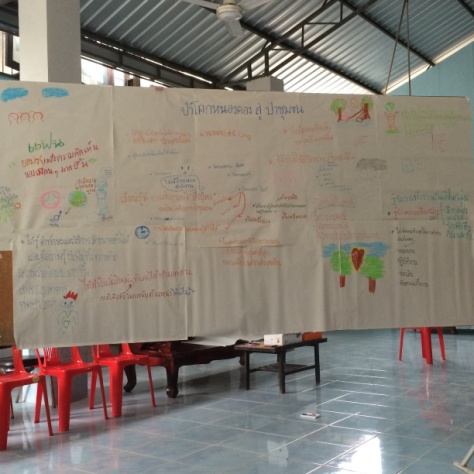 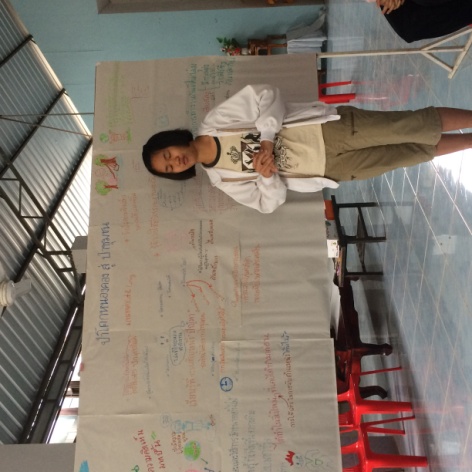 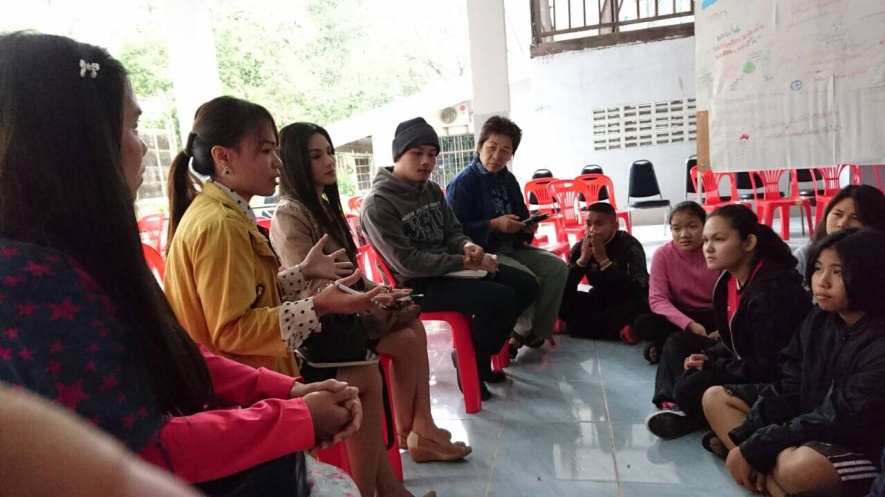 